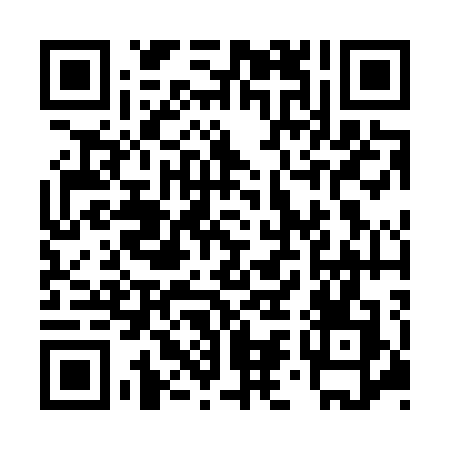 Ramadan times for Inkerman, AustraliaMon 11 Mar 2024 - Wed 10 Apr 2024High Latitude Method: NonePrayer Calculation Method: Muslim World LeagueAsar Calculation Method: ShafiPrayer times provided by https://www.salahtimes.comDateDayFajrSuhurSunriseDhuhrAsrIftarMaghribIsha11Mon4:584:586:1212:203:446:296:297:3812Tue4:584:586:1212:203:446:286:287:3713Wed4:594:596:1212:203:446:276:277:3614Thu4:594:596:1212:193:436:266:267:3515Fri4:594:596:1312:193:436:256:257:3416Sat5:005:006:1312:193:436:246:247:3317Sun5:005:006:1312:193:436:246:247:3318Mon5:005:006:1412:183:426:236:237:3219Tue5:015:016:1412:183:426:226:227:3120Wed5:015:016:1412:183:426:216:217:3021Thu5:015:016:1412:173:416:206:207:2922Fri5:025:026:1512:173:416:196:197:2823Sat5:025:026:1512:173:416:186:187:2724Sun5:025:026:1512:173:406:186:187:2625Mon5:025:026:1512:163:406:176:177:2526Tue5:035:036:1612:163:396:166:167:2527Wed5:035:036:1612:163:396:156:157:2428Thu5:035:036:1612:153:396:146:147:2329Fri5:035:036:1612:153:386:136:137:2230Sat5:045:046:1712:153:386:126:127:2131Sun5:045:046:1712:143:376:126:127:201Mon5:045:046:1712:143:376:116:117:192Tue5:045:046:1712:143:366:106:107:193Wed5:055:056:1812:143:366:096:097:184Thu5:055:056:1812:133:366:086:087:175Fri5:055:056:1812:133:356:076:077:166Sat5:055:056:1912:133:356:076:077:157Sun5:065:066:1912:123:346:066:067:158Mon5:065:066:1912:123:346:056:057:149Tue5:065:066:1912:123:336:046:047:1310Wed5:065:066:2012:123:336:036:037:12